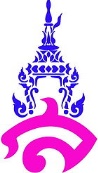 Demonstration School of Suansunandha  Rajabhat UniversitySOCIAL STUDIES , RELIGION AND CULTURE Name : ………………………………….........Class1/........... No : ………...Directions : Draw and paint your family members.